Hier sind eine Reihe von Verständnisfragen zum Film ...                                       Name:_________________________GC von Selbst hergestellten Biowasserstoff – by AK #Kappenberg - 3:11 minDas Gas aus dem Biowasserstoffreaktor wird untersucht. Welche Gase entstehen im Biogasreaktor?Was zeigt das Chromatogramm von der Vergleichssubstanz Methan?Der Peak des ebenfalls entstehenden Kohlenstoffdioxid ist kaum sichtbar. Das Hauptproblem ist, dass die Wärmeleitfähigkeiten vom Stickstoff (aus dem Trägergas Luft) und dem Kohlenstoffdioxid nicht additiv sind. Wie kann man trotzdem den Anteil an Kohlenstoffdioxid ermitteln?AKKappenberg
GaschromatografieGC BiowasserstoffK18b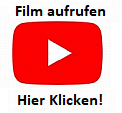 